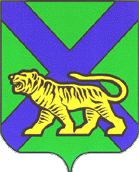 МИНИСТЕРСТВО ОБРАЗОВАНИЯ ПРИМОРСКОГО КРАЯПРИКАЗ
Об утверждении минимального количества 
первичных баллов основного государственного экзамена 
и государственного выпускного экзамена, подтверждающих освоение обучающимися образовательных программ основного общего образования в соответствии 
с требованиями федерального государственного образовательного стандарта основного общего образования, схем перевода суммы первичных баллов 
за экзаменационные работы в пятибалльную систему оценивания на территории Приморского края в 2024 годуВ соответствии с подпунктами 18, 19 пункта 26 Порядка проведения государственной итоговой аттестации по образовательным программам основного общего образования, утверждённого приказом Министерства просвещения Российской Федерации и Федеральной службы по надзору в сфере образования и науки от 04.04.2023 № 232/551, на основании письма Рособрнадзора от 21.02.2024 № 04-48  п р и к а з ы в а ю:1. Утвердить:1.1. Минимальное количество первичных баллов основного государственного экзамена и государственного выпускного экзамена (письменная и устная формы), подтверждающих освоение обучающимися образовательных программ основного общего образования в соответствии с требованиями федерального государственного образовательного стандарта основного общего образования, схем перевода суммы первичных баллов за экзаменационные работы в пятибалльную систему оценивания на территории Приморского края в 2024 году  в соответствии с рекомендациями Рособрнадзора (Приложение).2. Отделу общего образования министерства образования Приморского края (Моргунова) организовать совместную работу с председателями региональных предметных комиссий, ГАУ ДПО «Приморский краевой институт развития образования» по исполнению настоящего приказа.3. Руководителям муниципальных органов управления образованием, координаторам по организации и проведению государственной итоговой аттестации по образовательным программам основного общего образования (далее – ГИА-9) на территории Приморского края в 2023/2024 учебном году довести настоящий приказ до сведения руководителей общеобразовательных организаций, учителей - предметников, классных руководителей, участников ГИА-9 и их  родителей (законных представителей).4. Приказ министерства образования Приморского края от 22.02.2023 
№ 258-а «Об утверждении минимального количества первичных баллов, подтверждающих освоение обучающимися образовательных программ основного общего образования в соответствии с требованиями федерального государственного образовательного стандарта основного общего образования, схем перевода суммы первичных баллов за экзаменационные работы основного государственного экзамена и государственного выпускного экзамена в пятибалльную систему оценивания на территории Приморского края в 2023 году» считать утратившим силу.5. Контроль за исполнением настоящего приказа возложить 
на заместителя министра образования Приморского края А.Ю. Меховскую.Заместитель ПредседателяПравительства Приморского края -                                                          министр образования Приморского края                                        Э.В. Шамоноваг. Владивосток№